Начало заседания в 14.00 Приглашенные на заседание (постоянно):Работники аппарата Законодательного Собрания области:Заместители начальников управлений:Гужавин С.В.Кассина О.М.Секретарев Д.С.Главные консультанты:Жаровских Е.А.Иззатова Ш.А.Казка А.А.Кибешева Е.И.Острецова Н.Н.Пантюхина Н.В.Пленкина С.Н.Плотникова Г.Н.Самоделкина Е.В.Эшмакова Л.В.ПОВЕСТКАО проекте закона Кировской области № 551-6 «О внесении изменений в Закон Кировской области «Об областном бюджете на 2021 год и на плановый период 2022 и 2023 годов» (в 2-х чтениях).ПредседательЗаконодательного СобранияКировской области							Г.В. КоноваловПротокол вела:Консультант управленияделопроизводства и хозяйственного обеспеченияаппарата Законодательного 
Собрания Кировской области						 О.Н. Пирогова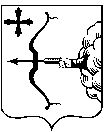 ЗАКОНОДАТЕЛЬНОЕ СОБРАНИЕ КИРОВСКОЙ ОБЛАСТИШЕСТОГО СОЗЫВАПРОТОКОЛ ВНЕОЧЕРЕДНОГО ЗАСЕДАНИЯЗАКОНОДАТЕЛЬНОЕ СОБРАНИЕ КИРОВСКОЙ ОБЛАСТИШЕСТОГО СОЗЫВАПРОТОКОЛ ВНЕОЧЕРЕДНОГО ЗАСЕДАНИЯЗАКОНОДАТЕЛЬНОЕ СОБРАНИЕ КИРОВСКОЙ ОБЛАСТИШЕСТОГО СОЗЫВАПРОТОКОЛ ВНЕОЧЕРЕДНОГО ЗАСЕДАНИЯот 26.08.2021г. Киров          № 58Председательствующий на заседании-Коновалов Г.В. Председатель 
Законодательного Собрания Кировской областиПриняли участие депутаты:-Балыбердин Ю.А.-Басюк В.В.-Березин О.Ю.-Большаков И.Н.-Бурханов И.Ф.-Воронина И.В.-Воронков М.Ю.-Гозман К.М.-Гончаров Г.А.-Гущин С.С.-Злобин А.С.-Киселев С.Н.-Киселев Ф.Н.-Коврижных Н.П.-Костин В.А.-Лугинин Г.В.-Маликов А.А.-Малых И.С.-Мамаев С.П.-Медведков В.И.-Мельников А.К.-Метелев В.В.-Мешков Н.А.-Митюков В.В.-Морозова И.Г.-Некрасов М.С.-Ожегин Б.А.-Платунова Т.В.-Сандалов Л.В.-Сергеев Д.В.-Суворов И.Н.-Сураев Ф.В.-Телицына Н.А.-Терешков Ю.И.-Титов Р.А.-Тюлькин Н.Р.-Уткин А.Н.-Чурин А.М.-Шихова С.Ю.-Яговкин В.В.Передали свои голоса: 
(в соответствии со статьей 53 Регламента Законодательного Собрания  Кировской области). Заявления депутатов прилагаются.-Александрова Е.В.Букарев Р.Е.Момцемлидзе С.Р.Нургалеев Р.Р.Перминова Е.А.Шулаев В.Л.Васильев И.В.-Губернатор Кировской областиМаковеева Л.А.-министр финансов Кировской областиЖитенев Г.Я.-главный федеральный инспектор по Кировской области аппарата полномочного представителя Президента РФ в ПФРЧернядьева О.Н.-и.о. председателя Контрольно-счетной палаты Кировской областиРябов А.В.-старший помощник прокурора Кировской области по взаимодействию с представительными (законодательными) и исполнительными органами власти Кировской области, органами местного самоуправленияШевелев Ю.А.-и.о. министра транспорта Кировской областиРоссохин М.Л.-руководитель аппарата Караваев П.А.-начальник информационно-аналитического управленияЩеголева И.Г.-заместитель руководителя аппарата, начальник организационного управления1. СЛУШАЛИ:О проекте закона Кировской области № 551-6 «О внесении изменений в Закон Кировской области «Об областном бюджете на 2021 год и на плановый период 2022 и 2023 годов» (в 2-х чтениях)О проекте закона Кировской области № 551-6 «О внесении изменений в Закон Кировской области «Об областном бюджете на 2021 год и на плановый период 2022 и 2023 годов» (в 2-х чтениях)О проекте закона Кировской области № 551-6 «О внесении изменений в Закон Кировской области «Об областном бюджете на 2021 год и на плановый период 2022 и 2023 годов» (в 2-х чтениях)О проекте закона Кировской области № 551-6 «О внесении изменений в Закон Кировской области «Об областном бюджете на 2021 год и на плановый период 2022 и 2023 годов» (в 2-х чтениях)ДокладчикиМаковеева Л.А., Шевелев Ю.А.Маковеева Л.А., Шевелев Ю.А.Маковеева Л.А., Шевелев Ю.А.Выступили:Коновалов Г.В., Сураев Ф.В.,Мамаев С.П., Титов Р.А., Киселев Ф.Н., Костин В.А., Малых И.Г., Чернядьева О.Н.Коновалов Г.В., Сураев Ф.В.,Мамаев С.П., Титов Р.А., Киселев Ф.Н., Костин В.А., Малых И.Г., Чернядьева О.Н.Коновалов Г.В., Сураев Ф.В.,Мамаев С.П., Титов Р.А., Киселев Ф.Н., Костин В.А., Малых И.Г., Чернядьева О.Н.Результаты голосования:Результаты голосования:Результаты голосования:Результаты голосования:1-е чтение«за» – 40«за» – 40«против» – 1«воздержалось» – 32-е чтение«за» – 36«за» – 36«против» – 2«воздержалось» – 3ПОСТАНОВИЛИ:1. Принять проект закона области в первом чтении.2. Принять Закон Кировской области «О внесении изменений в Закон Кировской области «Об областном бюджете на 2021 год и на плановый период 2022 и 2023 годов.1. Принять проект закона области в первом чтении.2. Принять Закон Кировской области «О внесении изменений в Закон Кировской области «Об областном бюджете на 2021 год и на плановый период 2022 и 2023 годов.1. Принять проект закона области в первом чтении.2. Принять Закон Кировской области «О внесении изменений в Закон Кировской области «Об областном бюджете на 2021 год и на плановый период 2022 и 2023 годов.1. Принять проект закона области в первом чтении.2. Принять Закон Кировской области «О внесении изменений в Закон Кировской области «Об областном бюджете на 2021 год и на плановый период 2022 и 2023 годов.